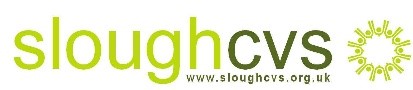 Complaints Procedure 1. Statement of Intent Slough  () is committed to providing its members,  and with .  aims to provide a quality service and looks to continuously improve service provision. However, we recognise that from time to time there may be occasions when the quality or level of service provided falls short of what users could reasonably expect. If any user is unhappy about the service received  want to hear about it. Without feedback we cannot improve.   will maintain a complaints log and all serious complaints will be entered into the log. will make aware of the opportunity to raise a formal complaint if it seems appropriate.This enables  to demonstrate internally and externally that complaints are acknowledged; are dealt with effectively and issues are understood and resolved.If there is a complaint: The complaint can be made in person, by telephone in writing to the at: SloughSL1 The will log the complaint and acknowledge the complaint in writing within 7 days of receipt. A copy of the letter of acknowledgement will be sent to the of the  of . The will undertake to investigate all complaints. Should a complaint be made about , will be asked to investigate the complaint. The  will communicate the results of the investigation to the complainant within 21 days.  A copy will be sent to the     If the results are delayed after 21 days, notification will be given as to the cause of the delay and the estimated time needed to complete the investigation. In the event that the complaint is made about the , the response will be communicated from .Where appropriate,  will make a written apology to the complainant, as well as taking whatever other action the case reasonably requires.   will do everything possible to put things right and will review procedures where necessary to stop problems happening again. If the complainant is not satisfied with the outcome they will have the right to put the complaint personally to the .The  will be regularly informed by the  of the numbers and nature of complaints and the outcomes.  value all feedback and would also like to hear about what service users think  do well.  